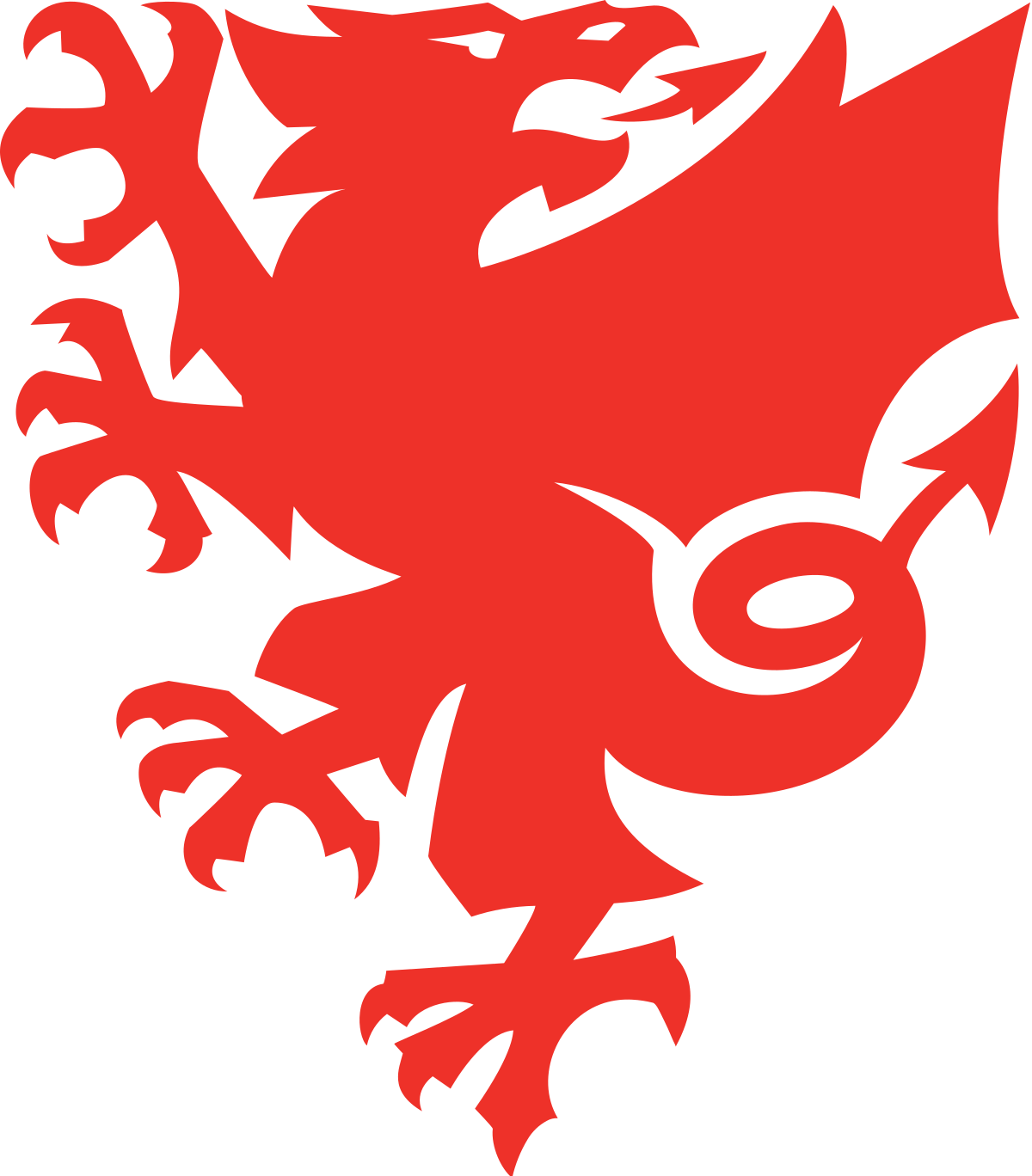 Form to be completed by a Welsh Football Club desiring to play in an organised competition in the territory of another Football Association Details of ApplicationI hereby make application to play in an organised competition in the territory of another Football Association, as shown below:Club requesting sanction: Age group(s):Opposition/Tournament Name: Affiliated To*: Venue: Date of Match(es):Any Other Remarks:*It is essential you ascertain that the Competition is properly affiliated to the appropriate   Football Association of their own Country. Details of ApplicantName of applicant:Signed: 					Date:Next StepsOn completion, this form should be forwarded to the secretary of the Area Association to which you are affiliated for them to make the necessary recommendation for the above to be sanctioned. This form should then be forwarded subsequently to competitions@faw.cymru for final approval.It will not be in order for the competition to be played until the necessary authorisation has been issued by the Footall Association of Wales as per FIFA Statute 80, which states:“Any Association, League or club that is affiliated to a Member cannot belong to another Member or participate in competitions on the territory of another Member without the authorisation of its current and prospective Members and of FIFA, except in exceptional circumstances.”